Skriv ett brev till dig själv om vad du lärt dig under tiden som du tränat medveten närvaro. Du kan också måla bilder eller symboler som förklarar vad du lärt dig på baksidan av pappret. Använd din fantasi! Brevet kommer du att få läsa igen när vi besöker klassen nästa termin.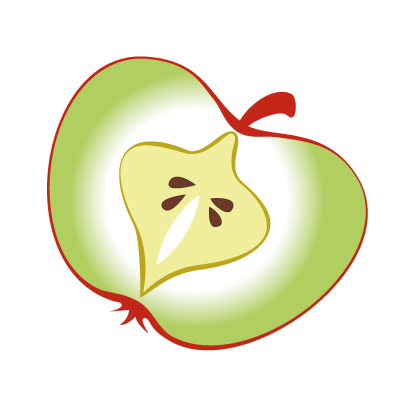 Hej_________________________________________________________________________________________________________________________________________________________________________________________________________________________________________________________________________________________________________________________________________________________________________________________________________________________________________________________________________________________________________________________________________________________________________________________________________________________________________________________________________________________________________________________________________________________________________________________________________________________________________________________________________________________________________________________________________________________________________________________________________________________________________________________________________________________________________________________________________________________________________________________________________________________________________________________________________________________________________________________________________________________________________________________________________________________Med vänlig hälsning,_________________________________________________________Här kan du måla bilder eller symboler som förklarar vad du lärt under tiden som du tränat medveten närvaro. Använd din fantasi!